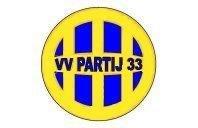            Competitieprogramma VV PARTIJ’33 seizoen 2017 / 201803 sep. beker:   Zwart Wit 1 – VV PARTIJ 1                                        Rimburg 2 – PARTIJ 2    11.00 10 sep. beker:   VV PARTIJ 1 – RKSVB 1                                       PARTIJ 2 – Jekerdal 3    10.30 17 sep. beker:   Jekerdal 1 – VV PARTIJ 1                                       UOW 4 – PARTIJ 2         10.00 24 sep.   IBC ’03 1 – PARTIJ 1                                       PARTIJ 2 – SNC ’14  2   10.30      01 okt.    PARTIJ 1 – Geulsche Boys 1                                       WDZ 3 – PARTIJ 2         10.3008 okt.    Bemelen 1 – PARTIJ 1                                        PARTIJ 2 – SCG 2          10.3015 okt.    PARTIJ 1 – FC Gulpen 1                                       Rood Groen 2 – PARTIJ 2   11.0022 okt.    PARTIJ 1 – SCG 1                                       PARTIJ 2  beker29 okt.    Sibbe 1 – PARTIJ 1                                      PARTIJ 1 – RKIVV 1         10.30      05 nov.    PARTIJ 1 – Nijswiller 1                                      RKASV 4 – PARTIJ 2        09.3012 nov.    PARTIJ 1    inhaal                                      BMR 3 – PARTIJ 2            11.00       19 nov.    SNC ’14 1 – PARTIJ 1                                        PARTIJ 2 – DBSV 4         10.3026 nov.    PARTIJ 1 – RKMVC 1                                      Walram 3 - PARTIJ 2        10.30 03 dec.    Willem l 1 – PARTIJ 1                                       PARTIJ 2 – Daalhof 2        10.3010 dec.    PARTIJ 1 – Vijlen 1                                      Geertruid 2 – PARTIJ 2      10.30    17 dec.    Geertruidse Boys 1 – PARTIJ 1                                      PARTIJ 2  inhaal / beker24 dec. tot en met 21 jan.   vrij28 jan.    PARTIJ 1 – RKUVC 1                                       PARTIJ 2    vrij   04 feb.    PARTIJ 1 – IBC ’03 1                                        PARTIJ 2   inhaal / beker11 feb.    carnaval 18 feb.    inhaal25 feb.    FC Gulpen 1 – PARTIJ 1                                      PARTIJ 2 – Rood Groen 2    10.3004 mrt.    PARTIJ 1 – Bemelen 1                                        SCG 2 – PARTIJ 2             11.0011 mrt.    Nijswiller 1 – PARTIJ 1                                           PARTIJ 2 – RKASV 4       10.3018 mrt.    PARTIJ 1 – Sibbe 1                                           RKIVV 1 – PARTIJ 2        11.0025 mrt.    SCG 1 – PARTIJ 1                                           PARTIJ 2 – Walram 3      10.3001 apr.     PARTIJ 1 – SNC ’14 1                                           PARTIJ 2    vrij     08 apr.     Geulsche Boys 1 – PARTIJ 1                                           PARTIJ 2 – WDZ 3          10.3015 apr.     RKUVC 1 – PARTIJ 1                                           SNC ’14 2 – PARTIJ 2      10.30               22 apr.     PARTIJ 1 – Willem l 1                                           DBSV 4 – PARTIJ 2          13.3029 apr.     inhaal06 mei      inhaal13 mei      RKMVC 1 - PARTIJ 1                                           PARTIJ 2 – BMR 3            10.3020 mei      PARTIJ 1 – Geertruidse Boys 1                                           Daalhof 2 – PARTIJ 2        11.00    27 mei      Vijlen 1 – PARTIJ 1                                           PARTIJ 2 – Geertruid 2     10.30Aanvangstijd wedstrijden PARTIJ 1 is 14.30 uur(  data  nacompetitie  5e klasse:  03 / 10 / 17 juni ) Wijzigingen in het programma worden zo spoedig mogelijk bekend gemaaktSecretariaat: Jacq Bröcheler  Wittemer Allee 8  6286 AB Wittem  06-22332777